______________________________________________________________________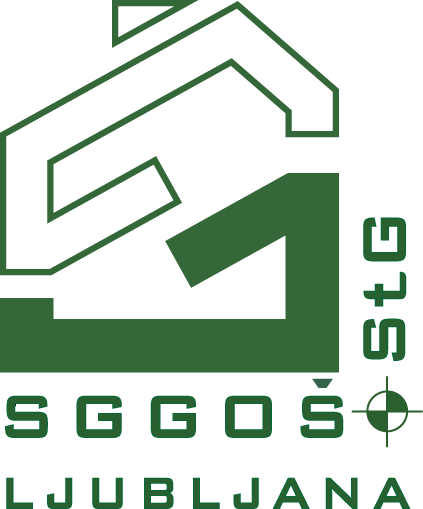 Dijak-inja ________________________ letnika______________________________________________________________________________________________________________PRIJAVA K IZPITUSrednja gradbena, geodetska, okoljevarstvena šola in strokovna gimnazija Ljubljana(ime in sedež šole)Prijavljam se _______________ k opravljanju izpita _______________________________________iz predmeta/modula ________________________________________________________________za ____. letnik po izobraževalnem programu _____________________________________________ naziv poklicne/strokovne izobrazbe ____________________________________________________.Izpit želim opravljati v _______________________________________ roku. Ljubljana, ____________________	__________________________________Izpraševalec ____________________________Razrednik ________________________________ZAPISNIK O POTEKU IZPITAPredmet _________________________ 					Datum opravljanja izpita___________________Izpraševalec/Ocenjevalec										Izpitna komisija	________________________________					________________________________________																		________________________________________PISNO (pisni izpit, seminarska, projektna ali druga naloga, grafični, tehnični ali drug pisni izdelek)Tema ____________________________________________________________________________________________________________________________________________________________________________________________________________________________________________________Ocena _________________________ (       )	Podpis ocenjevalca _________________________USTNO (ustni izpit, nastop, predstavitev, storitev ali drugo)Vprašanja_________________________________________________________________________________________________________________________________________________________________________________________________________________________________________________________Ocena ___________________ (      )                         Podpis ocenjevalca _________________________Skupna ocena izpita ________________________________ (     )KONČNA OCENA/UGOTOVITEV PREDMETA/MODULA _____________ (      )Izpitna komisija (Podpisi)____________________________     ______________________________     _________________________________